Blwyddyn 1 / Year 1Helo!Dyma eich gweithgareddau iaith a maths ar gyfer yr wythnos yma. Rydyn ni'n gobeithio eich bod chi gyd yn iawn!  Rydyn ni'n gweld eisiau chi gyd yn fawr iawn.Danfonwch lun ohonoch chi'n gwneud y tasgau yma ar Twitter, byddwn ni'n ddwli gweld y lluniau!Cadwch yn ddiogel!Hello!Here are your language and maths activities for this week.We hope your all ok! We’re missing you all very much. Send us a picture of you completing the activities on Twitter, we’d love to see pictures!Stay safe!Miss Law and Mrs Evans Dyma weithgareddau i gadw chi’n prysur wythnos yma: Beth yw eich hoff anifail? Ewch ati i greu ffeil o ffeithiau am yr anifail yna gan ddefnyddio llyfrau a’r wê i ymchwilio.  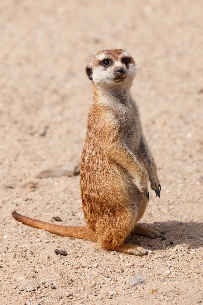 Defnyddiwch siapiau 2D a 3D i ddylunio cartref ar gyfer chi, eich anifail anwes neu eich hoff anifail. Cofiwch labelu’r siapiau 2D.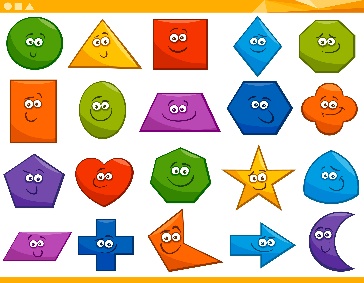 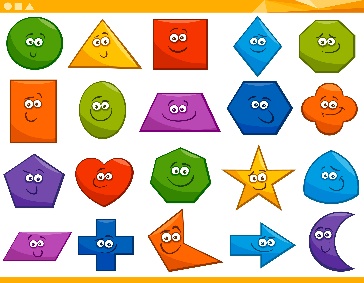 Gweithgaredd lles: Gyda chymorth tynnwch lun amlinelliad o’ch llaw a gwnewch restr syml o 5 peth rydych chi’n mwynhau gwneud e.e arlunio, paentio, coginio, chwarae pel, adeiladu a Lego, gyrru beic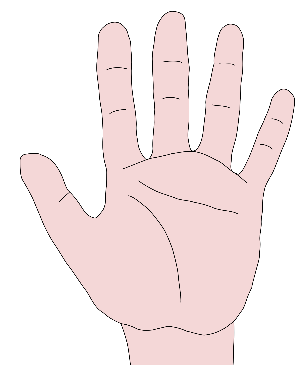 Dyma 7 gweithgaredd ymwybyddiaeth ofalgar.  Cwblhewch 1 pob ddiwrnod yr wythnos yma!Here are this week’s activities:What is your favourite animal? Make a fact file about this animal using books and the internet to research.Use 2D and 3D shapes to design a home for yourself, your pet or your favourite animal. Remember to label the 2D shapes.Well-being activity:Draw the outline of your hand and with assistance write a simple list of 5 things you like doing e.g. drawing, painting, cooking, playing ball, building with Lego, riding a bikeHere are 7 mindfulness activities.Complete one a day this week!